Результаты изучения мнения учащихся и учителей о качестве учебного пособия для 11 класса учреждений общего среднего образования с русским (белорусским) языком обучения  «Английский язык» («Англiйская мова»), с электронным приложением,авторы – Н.В. Юхнель и др.В мае 2022 года Национальный институт образования с целью изучения мнений участников образовательного процесса об учебном пособии по английскому языку для XI класса провел анонимное онлайн-анкетирование. В анкетировании приняли участие 710 педагогов и 3718 учащихся. Среди участников анкетирования представители учреждений образования, находящихся в городских населенных пунктах (77,1% учащихся; 66,5% педагогов) и сельской местности (22,9% учащихся; 33,5% педагогов). 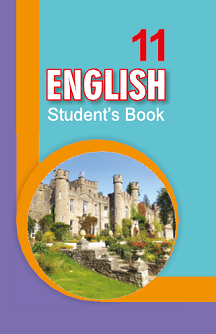 В анкетировании приняли участие учащиеся, изучающие учебный предмет «Английский язык» на базовом и повышенном уровнях (72,4% и 27,6% соответственно), и учителя, имеющие различные квалификационные категории, большинство из них – первую и высшую (44,2% и 36,3% соответственно).СправочноОтветы учителей на вопрос: «Укажите Вашу квалификационную категорию»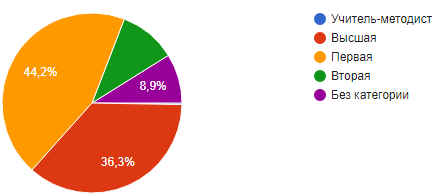 Анализ результатов анкетирования позволил сделать следующие выводы.В целом учителя и учащиеся положительно оценивают учебное пособие. 76,5% учащихся ответили, что им интересно изучать учебный предмет с его помощью; 61% учителей считают, что учащиеся не испытывают затруднений в работе с новым учебным пособием. Большинство педагогов считают, что в учебном пособии в полной мере реализованы обучающая (59,3 %), воспитательная (71 %) и развивающая (65,8 %)дидактические функции. Частично реализована мотивационная функция – считают 48,3% педагогов.СправочноОтветы учителей на вопрос: «В какой мере в учебном пособии реализованы основные дидактические функции школьного учебника?»71,4% опрошенных учителей считает оптимальным сочетание вербальной (словесно-знаковой) и визуальной (схемы, таблицы, рисунки, диаграммы) форм предъявления учебного материала в учебном пособии.СправочноОтветы учителей на вопрос: «Как Вы считаете, оптимально ли сочетание вербальной (словесно-знаковой) и визуальной (схемы, таблицы, рисунки, диаграммы) форм предъявления учебного материала в учебном пособии?»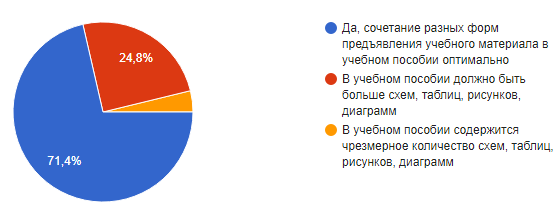 86% учащихся считают, что иллюстративный материал, включенный в учебное пособие, помогает лучше усваивать учебный материал по учебному предмету (ответы «да», «скорее да, чем нет»).Учителя высоко оценили реализацию принципа доступности в новом учебном пособии по английскому языку. Так, 87,3% педагогов ответили, что содержание учебного материала доступно для учащихся; 90,9% опрошенных считают, что содержание учебного материала соответствует возрастным познавательным возможностям учащихся; 84,4% участников опроса полагают, что содержание учебного материала соответствует уровню предшествующей образовательной подготовки учащихся (ответы «да, в полной мере», «скорее да, чем нет»). СправочноОтветы учителей на вопрос: «Соответствует ли учебное пособие принципу доступности?»По мнению учителей, использование материала учебного пособия в образовательном процессе способствует формированию у учащихся элементов функциональной грамотности; учебное пособие позволяет:  работать с учебным текстом (находить информацию в тексте параграфа, интерпретировать, анализировать, оценивать ее и использовать для решения учебных и практических задач) (88%);интегрировать информацию, полученную из разных источников (основного, дополнительного и пояснительного текстов, рисунков, таблиц, графиков) (89%);применять усвоенные знания и умения для решения учебных и практических задач (87,5%);интегрировать и применять знания из различных учебных предметов, переносить знания и умения во внеучебные ситуации и другие предметные области (87,5%) (ответы «да, в полной мере», «скорее да, чем нет»).СправочноОтветы учителей на вопрос: «Позволяет ли учебное пособие учить учащихся…»Большинство педагогов считают целесообразным использование в учебном пособии схем, таблиц, диаграмм (85,1%), знаков-символов (82,5%), шрифтовых и цветовы выделений(91,5%) (ответ «да»). СправочноОтветы учителей на вопрос: «Целесообразны ли в учебном пособии…»58,6% педагогов считают, что количество заданий в учебном пособии оптимально; 10% учителей указали, что в учебном пособии содержится чрезмерное количество заданий, а 31,4% – их недостаточно для достижения цели учебного предмета.Педагоги оценили задания, включённые в учебное пособие, следующим образом: 54,8% считают, что они полностью соответствуют познавательным возможностям учащихся, 53,2% педагогов – уровню предшествующей образовательной подготовки учащихся, 50% педагогов – пяти уровням усвоения учебного материала. СправочноОтветы учителей на вопрос: «Оцените задания, включенные в учебное пособие»Вместе с тем 30,9% учащихся отмечают, что им не всегда понятны в новом учебном пособии изложение грамматического материала, 21,1% – таблицы, схемы, 26,7% – задания. Справочно Ответы учащихся на вопрос: «Понятны ли вам в новом учебном пособии…»На вопрос «Достаточно ли, на Ваш взгляд, в учебном пособии заданий с национальным контентом?» 80,9 % учителей ответили «да».37% учащихся используют электронное приложение к учебному пособию, pазмещенное на ресурсе lingvo.adu.by, в классе; 12,3 % – дома. По мнению педагогов электронное приложение в полной мере способствует формированию и развитию аудитивных умений (80% опрашиваемых), систематизации лексического и грамматического материала (49,3%) и формированию навыков устной речи (52,5%). СправочноОтветы учителей на вопрос: «Способствует ли электронное приложение, размещенное на ресурсе lingvo.adu.by:…»В свою очередь 58,3% учащихся отмечают, что материалы электронного приложения в полной мере способствуют овладению произносительными нормами изучаемого языка; 58,5% – закреплению и систематизации лексического и грамматического материала; 59,5% – развитию устной речи.Справочно Ответы учащихся на вопрос: «Способствуют ли материалы электронного приложения, размещенного на ресурсе lingvo.adu.by:…»В целом педагогов удовлетворяет структура (71% опрошенных) и содержание (57,7%) электронного приложения, а также качество аудиозаписи (76,8%).70,8% педагогов используют дополнительные материалы, доступ к которым обеспечен с помощью QR-кодов; 49,3%  учащихся также используют данные материалы.Целесообразно назвать наиболее часто встречающиеся ответы учащихся на вопрос «Что бы Вы хотели изменить в учебном пособии?»:увеличить объём иллюстрированного материала;добавить интерактивные задания;добавить грамматический материал и упражнения на его отработку;увеличить количество коммуникативных и практико-ориентированных заданий.Анализ ответов учителей на вопрос «Какие изменения, на Ваш взгляд, необходимо внести в учебное пособие?» позволил выделить наиболее часто встречающиеся предложения по усовершенствованию учебного пособия:увеличить количество лексико-грамматических упражнений;увеличить количество заданий к текстам;сократить и упростить (адаптировать) тексты для восприятия и понимания речи на слух;увеличить количество коммуникативных заданий;добавить упражнения на отработку грамматических правил с целью подготовки учащихся к ЦТ;использовать лексические единицы повседневного использования;дифференцировать задания от простого к сложному.Результаты анкетирования рассмотрены на заседании Научно-методического совета Национального института образования, секции иностранных языков Научно-методического совета при Министерстве образования Республики Беларусь, обсуждены с авторским коллективом и будут учтены при переиздании учебного пособия. 